Примерный перечень вопросов к экзамену «Экономика предпринимательской деятельности» Понятие предпринимательства. Роль предпринимательства в экономическом развитии. Функции, формы и виды предпринимательской деятельности. Модели предпринимательского поведения и формы предпринимательского новаторства менеджер и предприниматель: сущностные различия. Личность предпринимателя. Предпринимательская культура общества. Предпринимательская этика. Предпринимательские риски.Формы предпринимательской деятельности. Отношения собственности в предпринимательской деятельности. Государственное и частное предпринимательство. Индивидуальное предпринимательство и его формы. Формы коллективного предпринимательства. Сравнительная характеристика организационно-правовых форм предпринимательства. Производительная предпринимательская деятельность;Посредническая предпринимательская деятельность;Предпринимательство в финансовой сфере.Определения понятия «малый бизнес» в нормативно-правовых документах. Особенности российского малого бизнеса. Малые фирмы и их взаимоотношения с крупными предприятиями. Государственная политика в сфере малого предпринимательства. Инфраструктура поддержки малого предпринимательства. Разработка политики развития предпринимательства. Федеральные, республиканские, муниципальные программы поддержки малого предпринимательства.Цель анализа деловой среды. Структура и содержание отдельных компонентов деловой среды. Формирование предпринимательской среды. Влияние разнонаправленных интересов на деловую среду. Анализ предпринимательской среды Чувашской республики. Понятие о сделке. Основные направления сотрудничества партнеров. Сотрудничество в сфере производства. Сотрудничество в сфере товарообмена. Сотрудничество в сфере финансовых отношений.Общее понятие о предпринимательском договоре. Классификация договоров. Формулирование предпринимателем условий договора.Структурирование капитала. Компоненты функционирующего капитала. Движение капитала по кругу. Формы, принимаемые капиталом в процессе его оборота. Обороты отдельных компонентов капитала.Интеллектуальный капитал. Предприниматель как носитель интеллектуального капитала. Выявление потребности в первоначальном капитале. Кредитная форма организации производства. План по инвестициям и возможные способы формирования первоначального капитала. Коммерческий расчет предпринимательства: понятие, основные элементы, принципы.Российская специфика учета затрат предпринимательской деятельности. Варианты учета затрат на производство.Состав и классификация затрат по экономическим элементам, статьям калькуляции. Основные расчетные показатели себестоимости.Рыночный подход к учету затрат. Анализ издержек производства. Предельные и средние издержки. Использование предельных и средних оценок в экономическом анализе поведения предпринимателя. Достижение максимальной прибыли на равенство предельных доходов и издержек. Стратегия снижения производственных издержек.Назначение бизнес-плана, его форма и содержание. Общие черты и отличия в составлении бизнес-планов для действующих и вновь создаваемых предприятий. Отличия в составлении документов для предприятий малого и среднего бизнеса от крупных проектов. Порядок разработки бизнес-плана. Структура бизнес-плана, его объем. Учреждение собственного предприятия. Выбор типа предприятия. Подготовительная работа по учреждению предприятия и его государственная регистрация.Участие в соучреждении предприятия. Покупка предприятия. Выкуп партнерской доли. Наследование.Виды налогов, их классификация.  Ставки налогов. Определение налогооблагаемой базы. Порядок исчисления и уплаты налогов. Льготы по налогообложению. Разработка экономической стратегии поведения предпринимателя и принятия решений с учетов минимизации налогообложения.Упрощенная система налогообложения, учета и отчетности для субъектов малого предпринимательства.Проблемы безопасности предпринимательской деятельности.Правовые последствия принятия органами государственной власти неправомерных актов, нарушающих права и законные интересы субъектов предпринимательства.Судебная защита. Нотариальная защита.ПЕРЕЧЕНЬ ТЕМ КУРСОВЫХ ПРОЕКТОВ ПО ДИСЦИПЛИНЕ «ЭКОНОМИКА ПРЕДПРИНИМАТЕЛЬСКОЙ ДЕЯТЕЛЬНОСТИ»В скобках указан проект, разрабатываемый студентом во второй главе. Совершенствование управления предпринимательской организацией (на примере)Совершенствование организационной структуры управления предприятием (на примере).Совершенствование системы управления предприятием (на примере).Анализ эффективности предпринимательской деятельности и разработка рекомендаций по ее совершенствованию (на примере).Совершенствование целевого управления предпринимательской организацией (на конкретном примере).Совершенствование управления структурными подразделениями организации (на примере).Разработка системы мотивации персонала (на примере).Совершенствование методов мотивации персонала организации (на примере)Совершенствование управления инвестиционной политикой организации (на примере).Совершенствование управления производственной деятельностью современных организаций (на примере).Анализ и совершенствование системы контроля в организации (на примере).Анализ и регулирование запасов материальных и финансовых ресурсов (на примере).Разработка рекомендаций по проведению комплексной оценки управленческой деятельности в организации (на примере).Совершенствование  управление персоналом на предприятии (на примере).Совершенствование управления материально-техническим снабжением предприятия (на примере).Совершенствование организации управления сбытом продукции (реализацией услуг) предприятия (на примере).Совершенствование управления внешнеэкономической деятельностью предприятия (на примере).Имидж предпринимательских структур (проект по формированию имиджа малого предприятия). Создание нового продукта (проект выхода на рынок нового продукта малого предприятия). Оценка эффективности рекламы в предпринимательской деятельности (проект разработки рекламной кампании продукции малого предприятия). Альтернативные системы налогообложения (проект обоснования выбора системы налогообложения для малого предприятия). Лизинг в практике предпринимательских организаций (проект лизинга имущества для малого предприятия). Сетевая экономика (проект создания интернет-магазина). Организационно-управленческие модели структуры предпринимательской организации (проект совершенствования организационной структуры предприятия). Персонал фирмы как субъект предпринимательского процесса (проект разработки системы мотивации персонала малого предприятия). Инновационная и инвестиционная деятельность предприятия (проект создания инновационного малого предприятия). Оценка конкурентоспособности предпринимательской организации (проект оценки конкурентоспособности малого предприятия). Ценовая политика и ценообразование в организации (проект обоснования цены на продукцию малого предприятия). Методы оценки предпринимательского риска и меры по его минимизации (проект оценки риска деятельности малого предприятия). Создание собственного дела (проект создания малого предприятия). Предпринимательская тайна и основные элементы механизма ее защиты (проект разработки механизма защиты предпринимательской тайны в организации) Франчайзинг – как основная форма предпринимательства (проект создания бизнеса на основе покупки франшизы). Управление активами предпринимательской организации (логистический проект). Прекращение предпринимательской деятельности (проект закрытия бизнеса). Требования к оформлению курсового проектаКурсовой проект выполняется на бумаге стандартного формата А4 (210х 297мм) на одной стороне листа, которые сшиваются в папке-скоросшивателе или переплетаются. Объем проекта – не более 45 страниц. Рекомендуемый объем – 35-40 страниц. Превышение установленного объема является недостатком, так как свидетельствует о неумении кратко излагать свои мысли, отбирать и обобщать релевантную информацию об объекте исследования, логично и четко излагать материал.Курсовой проект должна начинаться титульным листом, оформленным печатным шрифтом. Размер шрифта 14, Times New Roman. Размер левого поля - . правого - , верхнего - , нижнего - . Расстояние между строками - полуторный. В курсовом проекте используется сплошная нумерация страниц. Второй страницей является содержание (план) работы. На титульном листе номер страницы не проставляется. Цифру, обозначающую порядковый номер страницы, ставят справа нижнего поля страницы. Страницы следует нумеровать арабскими цифрами. Введение, каждая глава, заключение, список использованной литературы, приложение начинаются с новой страницы. Список использованной литературы должен быть составлен из не менее 20 источников.Учебно-методическое и информационное обеспечение учебной дисциплины Рекомендуемая основная литература. Рекомендуемая дополнительная литература.Программное обеспечение и Интернет-ресурсы.Сайты с официальной информациейМинистерство образования Российской Федерации  http://www.obrnadzor.gov.ru/Министерство промышленности и торговли РФ http://www.minprom.gov.ru/Министерство финансов Российской Федерации  http://www.minfin.ru/Министерство экономического развития РФ  http://www.economy.gov.ru/Правительство Российской Федерации  http://www.government.gov.ru/Федеральная служба государственной статистики http://www.gks.ru/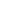 Центральный банк России   http://www.cbr.ru Федеральная налоговая служба http://www.nalog.ru/Электронные ресурсы, посвященные экономической наукеИнститут экономики переходного периода  http://www.iet.ru Российская виртуальная лаборатория по экономике и социологии  http://www.ieie.nsc.ru/r-archive Центр стратегических разработок  http://www.csr.ru Экономика 2000 (экономическая библиотека)  http://blagodeteleva.chiti.uch.net Экономика и финансы (публикации, книги, рекомендации)  http://www.finansy.ru Экономическая теория on-line (книги, статьи, журналы)  http://economictheory.narod.ru Библиотека Воеводина (учебники, книги, статьи) http:// www.enbv.narod.ruБизнес-образование (учебники, книги, статьи) http://www.bizeducation.ruДистанционный консалтинг (лекции) http://www.dist-cons.ruЭкономика on-line http://exsolver.narod.ru, http://books.efaculty.kiev.uaБиблиотеки (учебники, книги, статьи) http://www.bibliotecar.ru, http://www.jourclub.ru, http://www.gaudeamus.omskcity.com. Федеральный портал «Российское образование» http://www.edu.ru/Единое окно доступа к образовательным ресурсам http://window.edu.ru/ Информационно-правовой портал http://www.garant.ru/Информационно-правовой портал http://www.consultant.ru/Интернет-ресурсы в сфере предпринимательской деятельностиЖурнал российское предпринимательство http://www.creativeconomy.ru/Федеральный портал малого и среднего предпринимательства http://smb.gov.ru/Всероссийский портал молодежного предпринимательства http://molpred.ru/Официальный портал органов власти http://gov.cap.ru Интернет-портал по поддержке экспорта и привлечению инвестиций Чувашской Республики http://www.ved21.ruТоргово-промышленная палата Чувашской Республики http://www.tppchr.ru/Национальная библиотека Чувашской Республики http://www.lib.cap.ru/Территориальный орган федеральной службы государственной статистики по Чувашской Республике http://chuvash.gks.ru/default.aspx "Chuv@shia.com" - чувашский деловой портал http://www.chuvashia.com/№НазваниеКоличество единиц в библиотекеПредпринимательство: Учебник / Под ред. М.Г. Лапусты М.,200720Лапуста М.Г. Индивидуальный предприниматель. Учеб. пособие М.,200620Экономика Чувашской Республики: учеб. пособие / под ред. Л.П. Куракова Чебоксары, 20071№НазваниеКоличество единиц в библиотекеКураков, А.Л. Регулирование малого бизнеса региона./ А.Л. Кураков, О.А. Михайлова, С.Н. Михайлова, 20101Бусыгин А.В. Предпринимательство / Учебник М., 19975Закономерности развития предпринимательства и его государственное регулирование: монография / О.А. Михайлова, Чебоксары, 2009, 127с.1Грунин О.А., Грунин С.О. Экономическая безопасность организации – М., 20025Перспективы повышения качества жизни населения региона (на примере Чувашской Республики): монография / И.П. Данилов, М.М. Митюгина, Чебоксары, 2009, 199с.2Совершенствование процедуры торговли в рамках региональной интеграции: Учеб. Пособие / Ю.А. Толстов, Н.А. Ефремов, С.В. Половинкин, Чебоксары, 2008, 83с.1Статистический ежегодник Чувашской Республики. 2010: Стат. сб. Чебоксары, 20101Дедушкина, Н.В. Инвестиционные приоритеты городского хозяйства в условиях современного рынка: Учеб.-метод. пособие./ Н.В. Дедушкина, М.Ю. Алексеев, 20091Иванова Т.В. Теория и практика развития кадрового потенциала сельскохозяйственного предприятия региона: (монография), 20101Качество и конкурентоспособность в XXI веке: материалы IX Всероссийской научно-практической конференции, 20101Региональная экономика: Учеб./ Под ред. Т.Г. Морозовой. – 4-е изд., перераб. и доп., 201010Помпеев Ю.А. История и философия отечественного предпринимательства: Учеб. пособие/ Ю.А. Помпеев, 20021Национальная экономика России. Потенциалы, комплексы, экономическая безопасность: Учеб./Под общ. ред. В.И. Лисова. М., 20001Предпринимательство в России: взаимодействие бизнеса и государства: Материалы Всерос. Науч. –практ. Конференции 25 апреля . / Ин-т экономики, управления и права – Казань: Познание. 2009. 383 с.2Россия в потоке времени: история предпринимательства / И.Д. Афанасенко. – СПб.: Третье тысячелетие. 2003. – 511с.1Арчиков Е.И. География Чувашской Республики. Учебник.– Чебоксары, 20022Сигов, И.И. Региональная экономика: (методология исследования и понятийный аппарат): Учеб. пособие/ И.И. Сигов. Чебоксары, 200320Королевская В. И., Хохлов С. Н. Управление региональной экономикой в условиях рынка.. – М., 20011Волков, Б.И. Основы региональной экономики: Учеб. пособие/ Б.И. Волков 200512Управление социально-экономической системой / Под ред. Егоршина А.П., Кожина В.А. – Н. Новгород, 2009.19